基本信息基本信息 更新时间：2024-05-17 14:53  更新时间：2024-05-17 14:53  更新时间：2024-05-17 14:53  更新时间：2024-05-17 14:53 姓    名姓    名施定艳施定艳年    龄22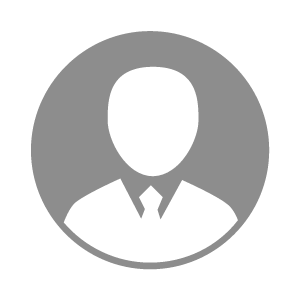 电    话电    话下载后可见下载后可见毕业院校云南农业大学邮    箱邮    箱下载后可见下载后可见学    历本科住    址住    址期望月薪5000-10000求职意向求职意向猪药销售员,养猪技术员,产房技术员猪药销售员,养猪技术员,产房技术员猪药销售员,养猪技术员,产房技术员猪药销售员,养猪技术员,产房技术员期望地区期望地区云南省|四川省|贵州省|山东省|青岛市云南省|四川省|贵州省|山东省|青岛市云南省|四川省|贵州省|山东省|青岛市云南省|四川省|贵州省|山东省|青岛市教育经历教育经历就读学校：云南农业职业技术学院 就读学校：云南农业职业技术学院 就读学校：云南农业职业技术学院 就读学校：云南农业职业技术学院 就读学校：云南农业职业技术学院 就读学校：云南农业职业技术学院 就读学校：云南农业职业技术学院 工作经历工作经历工作单位：云南普水育苗有限公司 工作单位：云南普水育苗有限公司 工作单位：云南普水育苗有限公司 工作单位：云南普水育苗有限公司 工作单位：云南普水育苗有限公司 工作单位：云南普水育苗有限公司 工作单位：云南普水育苗有限公司 自我评价自我评价本人性格活泼开朗，专业基础扎实，可塑性强本人性格活泼开朗，专业基础扎实，可塑性强本人性格活泼开朗，专业基础扎实，可塑性强本人性格活泼开朗，专业基础扎实，可塑性强本人性格活泼开朗，专业基础扎实，可塑性强本人性格活泼开朗，专业基础扎实，可塑性强本人性格活泼开朗，专业基础扎实，可塑性强其他特长其他特长